Curriculum Vitae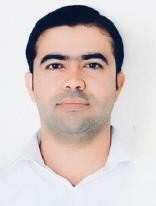 Personal InformationName:	Shivan Nawzad Hussein AvdelDate of Birth:	01/07/1986 Place of Birth:	Duhok/ Iraq Material Status:		Married Nationality:		KurdishAddress:	KRO. Duhok/ Iraq.Phone Number:	0750 495 35 46Email Address:	shivan.hussein@uod.acEducationMinistry of Higher Education and Scientific Research University of DuhokCollege Of Veterinary Medicine M.Sc. in Veterinary MedicineAssist LecturerMember of Veterinary Syndicate/ Duhok.teaching Lessons:1- Veterinary Clinical Medicine (theory and practical) / forth stage. 2- Veterinary Clinical Medicine (Practical)/ fifth stage.Published Articles Academic experienceEFFICACY OF IVERMECTIN ON TROPICAL MITE (ORNITHONYSSUS BACOTI) IN NATURALLY INFECTED LABORATORY MICEShivan N. Hussein1., Ihsan K. Zangana 2, and Shakhawan latif3Dept. of Veterinary Medicine and Surgery /College of Vet. Medicine/ Duhok University.Published in International Journal of Current Advanced Research.ISSN: O: 2319-6475, ISSN: P: 2319-6505, Impact Factor: SJIF: 5.995.DOI: http://dx.doi.org/10.24327/ijcar.2017. 4120.0443.Prevalence of Sarcocystis Species (Sarcocystis ovicanis and Sarcocystis capricanis) in Tongue Muscle of Sheep and Goats in Duhok Province, Kurdistan Region, North IraqIhsan K. Zangana1 and Shivan N. Hussein2Department of Medicine and Surgery, College of Veterinary Medicine, University of Duhok,Kurdistan Region - F.R. IraqPublished in ARO-The Scientific Journal of Koya University.No 1(2017), Article ID: ARO.10150, 5 pages DOI: 10.14500/aro.10150Academic ExperienceAcademic ExperienceAcademic ExperienceAcademic ExperienceAcademic ExperienceName and address of InstitutionsDate StartedDate AwardedQualificationGradeDUHOK RESEARCH CENTER/ UNUVERSITY OF DUHOK09/07/201824/07/2028Basic Concepts in Bioinformatics and DatabasesTRAINING COURSEDUHOK RESEARCH CENTER/ UNUVERSITY OF DUHOK24/04/201925/04/2019PCR essentials, principles and applicationsTRAINING COURSEUNIVERSITY OF DUHOK/ TRAINING AND DEVELOPMENT CENTER21/07/201908/08/2019Data Analysis SoftwareTRAINING COURSE